МИНИСТЕРСТВО НАУКИ И ВЫСШЕГО ОБРАЗОВАНИЯ РОССИЙСКОЙ ФЕДЕРАЦИИфедеральное государственное бюджетное образовательное учреждение высшего образования«КУЗБАССКИЙ ГОСУДАРСТВЕННЫЙ ТЕХНИЧЕСКИЙ УНИВЕРСИТЕТ ИМЕНИ Т.Ф.ГОРБАЧЕВА»Филиал КузГТУ в г. Белово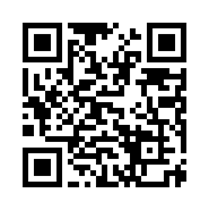 УТВЕРЖДАЮЗаместитель директора по учебной работе, совмещающая должность директора филиала Долганова Ж.А. «16» апреля 2024 г.Рабочая программа дисциплиныВентиляция промышленных предприятий Направление подготовки 20.03.01 «Техносферная безопасность»Профиль 01 «Безопасность технологических процессов и производств»Присваиваемая квалификация«Бакалавр» Форма обученияочно-заочнаягод набора 2024Белово 2024Рабочую программу составил: ст. преподаватель Протасова Н.Н.Рабочая программа обсуждена на заседании кафедры «Горного дела и техносферной безопасности»Протокол № 9 от «13» апреля 2024 г.Заведующий кафедрой: Белов В.Ф.Согласовано учебно-методической комиссией по специальности 20.03.01 «Техносферная безопасность» Протокол № 8 от «16» апреля 2024 г.Председатель комиссии: Аксененко В.В.1. Перечень планируемых результатов обучения по дисциплине "Вентиляция промышленных предприятий", соотнесенных с планируемыми результатами освоения образовательной программыОсвоение дисциплины направлено на формирование: профессиональных компетенций:ПК-10 - Способностью и готовностью применять знания основ технологических процессов, работы машин, устройств и оборудования, применяемого сырья и материалов с учетом специфики деятельности работодателяРезультаты обучения по дисциплине определяются индикаторами достижения компетенцийИндикатор(ы) достижения:Разрабатывает и осуществляет контроль работы системы вентиляции воздуха рабочей зоны, воздушной среды промышленного предприятия. Результаты обучения по дисциплине:Знать: источники и причины загазований и пылеобразования на предприятиях, основные законы движения воздуха работу вентиляционной сети, системы контроля работы вентиляции, нормативные документы по аэрологической безопасности и промышленной санитарии; особенности рудничной атмосферы;  вредные и ядовитые примеси воздуха; тепловой режим на рабочих местах, способы, схемы и порядок расчета вентиляции горных предприятий, аварийные вентиляционные режимы проветривания.Уметь: распределять воздух вентиляционной сети, определять эффективность работы системы вентиляции; выбирать схемы и технические средства проветривания; обеспечивать рабочие места требуемым количеством чистого воздуха, организовать удаление вредных и/или ядовитых газов и пыли; использовать современную контрольно-измерительную аппаратуру.Владеть: навыками разработки локальных документов по организации и эксплуатации систем вентиляции, навыками разработки мероприятий по снижению пылеобразования и удалению вредных и ядовитых газов на рабочих местах.Место дисциплины "Вентиляция промышленных предприятий" в структуре ОПОП бакалавриатаДля освоения дисциплины необходимы знания умения, навыки и (или) опыт профессиональной деятельности, полученные в рамках изучения следующих дисциплин: «Безопасность жизнедеятельности», «Математика», «Медико-биологические основы безопасности», «Сопротивление материалов», «Физика», «Экология», «Производственная санитария».Дисциплина входит в Блок Б1.В «Дисциплины (модули)» ОПОП.Цель дисциплины - получение обучающимися знаний, умений, навыков и (или) опыта профессиональной деятельности, необходимых для формирования компетенций, указанных в пункте 1.Объем дисциплины "Вентиляция промышленных предприятий" в зачетных единицах с указанием количества академических часов, выделенных на контактную работу обучающихся с преподавателем (по видам занятий) и на самостоятельную работу обучающихсяОбщая трудоемкость дисциплины "Вентиляция промышленных предприятий" составляет 4 зачетных единицы, 144 часа.Содержание дисциплины "Вентиляция промышленных предприятий", структурированное по разделам (темам)Лекционные занятияПрактические (семинарские) занятияСамостоятельная работа обучающегося и перечень учебно-методического обеспечения для самостоятельной работы обучающихся по дисциплинеФонд оценочных средств для проведения промежуточной аттестации обучающихся по дисциплине "Вентиляция промышленных предприятий"Паспорт фонда оценочных средствТиповые контрольные задания или иные материалыТекущий контроль успеваемости и промежуточная аттестация обучающихся могут проводиться как при непосредственном взаимодействии педагогического работника с обучающимися, так и с использованием ресурсов ЭИОС филиала КузГТУ, в том числе синхронного и  (или) асинхронного взаимодействия посредством сети «Интернет».5.2.1.  Оценочные средства при текущем контролеКонтроль текущей успеваемости осуществляется в контрольные недели в виде оценки отчётов по лабораторным работам. Отчёты по лабораторным работам оцениваются по ответам на вопросы по темам лабораторных работ. При выставлении оценки учитывается полнота содержания отчета по работе, уровень решения всех задач, оформление. Защита отчетов по практическим работам По каждой работе обучающиеся самостоятельно оформляют отчеты в электронном формате Содержание отчета:1.Тема  работы.2. Задачи  работы.Краткое описание хода выполнения  работы.Ответы на задания или полученные результаты по окончании выполнения  работы (в зависимости от задач, поставленных в п. 2).ВыводыКритерии оценивания:- 75 – 100 баллов – при решении всех задач в полном объеме;- 0 – 74 баллов – при решении не всех задач, либо при оформлении разделов отчета в неполном объеме.Оценка сформированности компетенций в рамках текущего контроля проводится по результатам опроса, в процессе которого обучающийся отвечает на 2 вопроса, выбранных случайным образом. Опрос может проводиться в письменной и (или) устной форме. Примеры вопросовПР 1.  Расчет объема воздуха системы аспирации углеобогатительной фабрики1. Основные требования к вентиляции производственных помещений.2. Классификация систем вентиляции производственных помещений.Назначение промышленной вентиляции и виды вентиляционных установокЕстественная вентиляция (Аэрация) производственных помещений. Средства естественной вентиляции. Преимущества, недостатки. Область применения. Тепловой и ветровой напор. Расчет естественного воздухообмена.Механическая вентиляция. Состав механической вентиляции. Преимущества, недостатки. Область применения.Приточная механическая вентиляция. Состав, преимущества, недостатки. Область применения.Вытяжная механическая вентиляция. Состав, преимущества, недостатки. Область применения.Расчет необходимого количества воздуха при общеобменной вентиляции.Расчет вентиляционной сети механической вентиляции.ПР 2.  Расчет выделения пыли на углеперерабатывающем предприятии.Основные свойства пыли. Источники образования пыли.Классификация промышленной пыли. Предельно допустимые концентрации пыли Характеристика взрываемости пыли.Основные причины взрыва пыли.Вредное действие пылей и газов на организм человека.Мероприятия по борьбе с пылью.Требования к укрытиям оборудования, выделяющего при работе пыль.Причины загрязнения воздуха производственных помещений углеперерабатывающих предприятий.Классификация по характеру действия на человека взвешенных в воздухе вредных веществ.Факторы, влияющие на степень воздействия вредных веществ на человека.Регламентируемый уровень концентрации угольной и углепородной пыли в воздухе рабочей зоны. (ПДК). Что влияет на ПДК угольно-породной пыли в воздухе рабочей зоны.Источники образования и меры борьбы с образованием вредных веществ.ПР 3.  Выбор и расчет вентиляции промышленного предприятия.Состав промышленных вентиляционных систем.Расчет аспирационной системы пылеулавливания углеперерабатывающего предприятия.Классификация промышленных систем вентиляции.Назначение систем промышленной вентиляции и виды вентиляционных установок.Естественная вентиляция производственных помещений.Механическая вентиляция на промышленных предприятий.Приточная механическая вентиляция.Требования к укрытию оборудования, выделяющего при работе пыль.Контроль соблюдения пылегазового режима предприятия.Взрывопожароопасность пыли.Виды и назначение систем вентиляции предприятия.Критерии оценивания результатов опроса:85 – 100 баллов – при правильном и полном ответе на два вопроса;65 – 84 баллов – при правильном и полном ответе на один из вопросов и правильном, но неполном ответе на другой из вопросов;50 – 64 баллов – при правильном и неполном ответе только на один из вопросов;0 – 49 баллов – при отсутствии правильных ответов на вопросы.5.2.2. Оценочные средства при промежуточной аттестацииПромежуточная аттестация проводится в форме зачета.Оценка сформированности компетенций в рамках промежуточной аттестации проводится по результатам опроса, в процессе которого обучающийся отвечает на 2 вопроса, выбранных случайным образом, тестирования. Опрос может проводиться в письменной и (или) устной, и (или) электронной форме (тестирование).Критерии оценивания результатов опроса:85 – 100 баллов – при правильном и полном ответе на два вопроса;65 – 84 баллов – при правильном и полном ответе на один из вопросов и правильном, но не полном ответе на другой из вопросов;50 – 64 баллов – при правильном и неполном ответе только на один из вопросов;0 – 49 баллов – при отсутствии правильных ответов на вопросы.5.2.3. Методические материалы, определяющие процедуры оценивания знаний, умений, навыков и (или) опыта деятельности, характеризующие этапы формирования компетенцийПримеры контрольных вопросов на зачетСостав промышленных вентиляционных систем.Требования по пылеобразованию и пылевыделению к технологическому процессу и оборудованию предприятия.Расчет аспирационной системы пылеулавливания предприятия.Классификация промышленных систем вентиляции.Основные причины взрыва пыли. Определение взрываемости пыли.Назначение систем промышленной вентиляции и виды вентиляционных установок.Вредное действие пыли и газов на организм человека.Естественная вентиляция производственных помещений.Меры борьбы с пылью в производственных помещениях предприятия. Механическая вентиляция на промышленных предприятий.Меры борьбы с образованием и выделением вредных газов.Приточная механическая вентиляция, преимущества и недостатки.Требования к укрытию оборудования, выделяющего при работе пыль.Примеры тестовых заданий итогового тестирования: Вопрос 1. Назначение аспирационной системы вентиляции:очистка и удаление запыленного воздуха из укрытий технологического оборудования и из зон с повышенным пылевыделением;поддержание воздушного баланса в зданиях, рассчитанного по влаговыделению и температуре;Вопрос 2.  Назначение вытяжной системы вентиляции:поддержание воздушного баланса в зданиях, рассчитанного по влаговыделению и температуре;очистка и удаление запыленного воздуха из укрытий технологического оборудования и из зон с повышенным пылевыделением;Вопрос 3.  Назначение приточной системы вентиляции:создать комфортные условия по температуре и влажности воздуха для обслуживающего персонала и компенсировать отток воздуха вследствие работы аспирационной и вытяжной вентиляции;очистка и удаление запыленного воздуха из укрытий технологического оборудования и из зон с повышенным пылевыделениемВопрос 4.  Назначение принудительной вытяжной вентиляции:непрерывная вытяжка метана из аккумулирующих и накопительных бункеров, а также из мест возможного скопления токсичных и вредных газов;очистка и удаление запыленного воздуха из укрытий технологического оборудования и из зон с повышенным пылевыделениемВопрос 5. Назначение аварийной вытяжной вентиляции:снижает содержание метана посредством восьмикратного воздухообмена до безопасных пределов концентрации (в бункере менее 2 %). при автоматически включении по достижении предельного содержания метана.предупреждает скопление метанаВопрос 6.  Назначение аварийной вытяжной вентиляции:снижает содержание метана посредством восьмикратного воздухообмена до безопасных пределов концентрации (в бункере менее 1 %). при автоматически включении по достижении предельного содержания метана.уменьшает задымление при возгорании Вопрос 7. Аспирационная система вентиляции состоит:укрытия, зонты, бортовые отсосы, вытяжные воздуховоды, пылеулавливающее оборудование(циклоны, мокрые пылеуловители, рукавные фильтры), вытяжные вентиляторы, трубы для выброса очищенного воздуха в атмосферу;вытяжные зонты, бортовые отсосы, воздуховоды и коллекторы, вытяжные вентиляторы и шахты (трубы).Вопрос 8.  Вытяжная система вентиляция состоит:вытяжные зонты, бортовые отсосы, воздуховоды и коллекторы, вытяжные вентиляторы и шахты (трубы);укрытия, зонты, бортовые отсосы, вытяжные воздуховоды, пылеулавливающее оборудование(циклоны, мокрые пылеуловители, рукавные фильтры), вытяжные вентиляторы, трубы для выброса очищенного воздуха в атмосферу. Вопрос 9.  Приточная вентиляция состоит:воздухозаборники для наружного воздуха, фильтры, шумогасители, нагреватели воздуха (преимущественно калориферы), увлажнительные камеры, сборный коллектор, нагнетательные воздуховоды, воздушные души и завесы.вытяжные зонты, бортовые отсосы, воздуховоды и коллекторы, вытяжные вентиляторы и шахты(трубы).Вопрос 10.  Предельно допустимая концентрация угольной и углепородной пыли в воздухе рабочей зоны зависит от:содержания кислородасодержания метанасодержания диоксида кремния5.2.3. Методические материалы, определяющие процедуры оценивания знаний, умений, навыков и (или) опыта деятельности, характеризующие этапы формирования компетенцийПри проведении текущего контроля успеваемости в форме опроса по распоряжению педагогического работника обучающиеся убирают все личные вещи, электронные средства связи, печатные и (или) рукописные источники информации, достают чистый лист бумаги любого размера и ручку. На листе бумаги записываются Фамилия, Имя, Отчество (при наличии), номер учебной группы и дата проведения текущего контроля успеваемости. Педагогический работник задает вопросы, которые могут быть записаны на подготовленный для ответа лист бумаги. В течение установленного педагогическим работником времени обучающиеся письменно формулируют ответы на заданные вопросы. По истечении установленного времени лист бумаги с подготовленными ответами обучающиеся передают педагогическому работнику для последующего оценивания результатов текущего контроля успеваемости.При проведении текущего контроля успеваемости в форме тестирования по распоряжению педагогического работника обучающиеся убирают все личные вещи, электронные средства связи, печатные и (или) рукописные источники информации, получают тестовые задания в печатной форме, где указывают Фамилия, Имя, Отчество (при наличии), номер учебной группы и дату проведения текущего контроля успеваемости. В течение установленного педагогическим работником времени обучающиеся письменно проходят тестирование. По истечении установленного времени тестовые задания с ответами обучающиеся передают педагогическому работнику для последующего оценивания результатов текущего контроля успеваемости.Компьютерное тестирование проводится с использованием ЭИОС филиала КузГТУ.При проведении промежуточной аттестации в форме экзамена, проводимого устно или письменно, по распоряжению педагогического работника обучающиеся убирают все личные вещи, электронные средства связи, печатные и (или) рукописные источники информации, достают чистый лист бумаги любого размера и ручку, выбирают случайным образом экзаменационный билет. На листе бумаги записываются Фамилия, Имя, Отчество (при наличии), номер учебной группы, дата проведения промежуточной аттестации и номер экзаменационного билета. В течение установленного педагогическим работником времени, но не менее 30 минут, обучающиеся письменно формулируют ответы на вопросы экзаменационного билета, после чего сдают лист с ответами педагогическому работнику. Педагогический работник при оценке ответов на экзаменационные вопросы имеет право задать обучающимся вопросы, необходимые для пояснения предоставленных ответов, а также дополнительные вопросы по содержанию дисциплины.При проведении промежуточной аттестации в форме тестирования по распоряжению педагогического работника обучающиеся убирают все личные вещи, электронные средства связи, печатные и (или) рукописные источники информации, получают тестовые задания в печатной форме, где указывают Фамилия, Имя, Отчество (при наличии), номер учебной группы и дату проведения промежуточной аттестации. В течение установленного педагогическим работником времени обучающиеся письменно проходят тестирование. По истечении установленного времени тестовые задания с ответами обучающиеся передают педагогическому работнику для последующего оценивания результатов.Компьютерное тестирование проводится с использованием ЭИОС филиала КузГТУ.Результаты текущего контроля успеваемости доводятся до сведения обучающихся в течение трех учебных дней, следующих за днем проведения текущего контроля успеваемости, и могут быть учтены педагогическим работником при промежуточной аттестации. Результаты промежуточной аттестации доводятся до сведения обучающихся в день проведения промежуточной аттестации.При подготовке ответов на вопросы при проведении текущего контроля успеваемости и при прохождении промежуточной аттестации обучающимся запрещается использование любых электронных средств связи, печатных и (или) рукописных источников информации. В случае обнаружения педагогическим работником факта использования обучающимся при подготовке ответов на вопросы указанных источников информации – оценка результатов текущего контроля успеваемости и (или) промежуточной аттестации соответствует 0 баллов.При прохождении текущего контроля успеваемости и промежуточной аттестации обучающимися с ограниченными возможностями здоровья и инвалидами, допускается присутствие в помещении лиц, оказывающим таким обучающимся соответствующую помощь, а для подготовки ими ответов отводится дополнительное время с учетом особенностей их психофизического развития, индивидуальных возможностей и состояния здоровья.6. Учебно-методическое обеспечение6.1. Основная литератураАэрология горных предприятий : учебное пособие / Н. О. Каледина, В. Д. Косарев, А. С. Кобылкин [и др.] ; под редакцией Н. О. Калединой. — Москва : МИСИС, 2017. — 158 с. — Текст : электронный // Лань : электронно-библиотечная система. — URL: https://e.lanbook.com/book/108101. — Режим доступа: для авториз. пользователей.Каледина, Н.О. Вентиляция производственных объектов: учебное пособие / Н.О. Каледина. – 4-е изд., стер. – М.: МГГУ, 2008. – 193 с. – Текст: непосредственный. 6.2. Дополнительная литератураПроизводственная безопасность: основы производственной безопасности : учебное пособие / Н. О. Каледина, В. А. Малашкина, С. В. Скопинцева [и др.]. — Москва : МИСИС, 2017. — 76 с. — ISBN 978-5-906846-27-3. — Текст : электронный // Лань : электронно-библиотечная система. — URL: https://e.lanbook.com/book/108115. — Режим доступа: для авториз. пользователей.Трефилов, В. А. Теоретические основы безопасности производственной деятельности : учебное пособие / В. А. Трефилов. — Пермь : ПНИПУ, 2009. — 84 с. — ISBN 978-5-398-00281-2. — Текст : электронный // Лань : электронно-библиотечная система. — URL: https://e.lanbook.com/book/160707. — Режим доступа: для авториз. пользователей.Мартьянов, В. Л. Аэрология горных предприятий : учебное пособие : для студентов направления подготовки 20.03.01 «Техносферная безопасность» профиля «Безопасность технологических процессов и производств / В. Л. Мартьянов ; Кузбасский государственный технический университет им. Т. Ф. Горбачева, Кафедра аэрологии, охраны труда и природы. – Кемерово : КузГТУ, 2016. – 1 электрон. опт. диск (CD-ROM). – URL: http://library.kuzstu.ru/meto.php?n=91368&type=utchposob:common. – Текст : электронный.Ковалев, В. А. Аэрология горных предприятий : учебное пособие для студентов вузов, обучающихся по направлениям подготовки (специальностям) "Горное дело" и "Физические процессы горного производства" / В. А. Ковалев, В. Н. Пузырев, Л. А. Шевченко ; ФГБОУ ВПО "Кузбас. гос. техн. ун-т им. Т. Ф. Горбачева". – Кемерово : Издательство КузГТУ, 2013. – 170 с. – URL: http://library.kuzstu.ru/meto.php?n=91180&type=utchposob:common. – Текст : электронный.Вентиляция шахт : учебное пособие / ФГБОУ ВПО «Кузбас. гос. техн. ун-т им. Т. Ф. Горбачева», Каф. аэрологии, охраны труда и природы ; сост.: В. Н. Пузырев, Л. А. Шевченко. – Кемерово : КузГТУ, 2012. – 165 с. – URL: http://library.kuzstu.ru/meto.php?n=90598&type=utchposob:common. – Текст : электронный.6.3. Профессиональные базы данных и информационные справочные системыЭлектронная библиотека КузГТУ https://elib.kuzstu.ru/Электронная библиотечная система «Лань» http://e.lanbook.comЭлектронная библиотечная система «Юрайт» https://urait.ru/Информационно-справочная система «Технорматив»: https://www.technormativ.ru/6.4. Периодические изданияВестник Кузбасского государственного технического университета: научно-технический журнал (электронный) https://vestnik.kuzstu.ru/Горная промышленность: научно-технический и производственный журнал (печатный/электронный) https://mining-media.ru/ru/https://mining-media.ru/ru/Горный журнал: научно-технический и производственный журнал (печатный/электронный) https://www.rudmet.ru/catalog/journals/1/Горный информационно-аналитический бюллетень: научно-технический журнал  (электронный) https://elibrary.ru/contents.asp?titleid=8628Уголь: научно-технический и производственно-экономический журнал (печатный/электронный) http://www.ugolinfo.ru/onLine.html7. Перечень ресурсов информационно-телекоммуникационной сети «Интернет»Официальный сайт Кузбасского государственного технического университета имени Т.Ф. Горбачева. Режим доступа: https://kuzstu.ru/.Официальный сайт филиала КузГТУ в г. Белово. Режим доступа:  http://belovokyzgty.ru/.Электронная информационно-образовательная среда филиала КузГТУ в г. Белово.  Режим доступа:  http://eоs.belovokyzgty.ru/Научная электронная библиотека eLIBRARY.RU https://elibrary.ru/defaultx.asp? 8. Методические указания для обучающихся по освоению дисциплины "Вентиляция промышленных предприятий"Самостоятельная работа обучающегося является частью его учебной деятельности, объемы самостоятельной работы по каждой дисциплине, практике, государственной итоговой аттестации, устанавливаются в учебном плане.Самостоятельная работа по дисциплине организуется следующим образом:До начала освоения дисциплины обучающемуся необходимо ознакомиться с содержанием рабочей программы дисциплины в следующем порядке:содержание знаний, умений, навыков, которые будут сформированы в процессе освоения дисциплины;содержание конспектов лекций, размещенных в электронной информационной среде филиала КузГТУ в порядке освоения дисциплины, указанном в рабочей программе дисциплины;содержание основной и дополнительной литературы.В период освоения дисциплины обучающийся осуществляет самостоятельную работу в следующем порядке:выполнение лабораторных работ в порядке, установленном в рабочей программе дисциплины;подготовка к опросам и (или) тестированию в соответствии с порядком, установленном в рабочей программе дисциплины;подготовка к промежуточной аттестации в соответствии с порядком, установленном в рабочей программе дисциплины.В случае затруднений, возникших при выполнении самостоятельной работы, обучающемуся необходимо обратиться за консультацией к педагогическому работнику.Периоды проведения консультаций устанавливаются в расписании консультаций.9. Перечень информационных технологий, используемых при осуществлении образовательного процесса по дисциплине "Вентиляция промышленных предприятий", включая перечень программного обеспечения и информационных справочных системДля изучения дисциплины может использоваться следующее программное обеспечение:Autodesk nanoCAD Libre OfficeMozilla FirefoxGoogle ChromeOperaYandex7-zipOpen OfficeMicrosoft WindowsДоктор ВебБраузер Спутник10. Описание материально-технической базы, необходимой для осуществления образовательного процесса по дисциплине "Вентиляция промышленных предприятий"Для осуществления образовательного процесса предусмотрена следующая материально-техническая база:1. Учебная аудитория № 105 для проведения занятий лекционного типа, занятий семинарского типа, групповых и индивидуальных консультаций, текущего контроля и промежуточной аттестации, оснащенная: - посадочные места – 24;- рабочее место преподавателя;- магнитно-маркерная доска;- переносной ноутбук Lenovo B590 15.6 дюймовый экран, 2.2 ГГц тактовая частота, 4 Гб ОЗУ, 512 Мб видеопамять Проектор с максимальным разрешением 1024х768;- учебно-информационные стенды; - комплект контрольного оборудования «Безопасность жизнедеятельности и экология» БЖЭ-4; комплект учебных видеофильмов; - программное обеспечение: операционная система Microsoft Windows7, пакеты программных продуктов Office 2007 и 2010; - общая локальная компьютерная сеть Интернет;2. Специальное помещение № 219 (научно-техническая библиотека), компьютерный класс № 207 для самостоятельной работы обучающихся, оснащенные компьютерной техникой с подключением к сети «Интернет» и доступом в электронную информационно-образовательную среду филиала.11. Иные сведения и (или) материалыОбразовательный процесс осуществляется с использованием как традиционных, так и современных интерактивных технологий. При контактной работе педагогического работника с обучающимися применяются следующие элементы интерактивных технологий:совместный разбор проблемных ситуаций;совместное выявление причинно-следственных связей вещей и событий, происходящих в повседневной жизни, и их сопоставление с учебным материалом.Форма обученияКоличество часовКоличество часовКоличество часовФорма обученияОФЗФОЗФКурс 4/Семестр 8Всего часов144Контактная работа обучающихся с преподавателем (по видам учебных занятий):Аудиторная работаЛекции6Лабораторные занятияПрактические занятия8Внеаудиторная работаИндивидуальная работа с преподавателем:Консультация и иные виды учебной деятельностиСамостоятельная работа130Форма промежуточной аттестациизачетРаздел дисциплины, темы лекций и их содержаниеТрудоемкость в часахТрудоемкость в часахТрудоемкость в часахРаздел дисциплины, темы лекций и их содержаниеОФЗФОЗФРаздел 1. Состав атмосферы.Раздел 2. Состав атмосферы промышленных предприятий.2.1. Состав воздуха рабочей зоны.12.2. Вредные и токсичные газы в производственных помещениях.2.3. Санитарно-гигиенические требования к параметрам производственной атмосферы предприятий.2.4. Основные законы аэродинамики.Раздел 3. Пыль как опасный и вредный производственный фактор. 3.2. Горючие и взрывчатые свойства пылевых смесей.13.3. Факторы, влияющие на взрывчатость пыли.3.4. Источники выделения пыли на предприятиях.3.5. Особенности взрывов пыли на предприятии.3.6. Мероприятия по борьбе со взрывами пыли.Раздел 4. Микроклимат на рабочем месте предприятий.4.1. Термовлажностные параметры воздуха.14.2. Факторы теплового режима предприятий.4.3. Тепловой баланс производственного помещения.4.4. Кондиционирование  воздуха.Раздел 5. Классификация систем вентиляции производственных помещений.5.1. Назначение промышленной вентиляции и виды вентиляционных установок.15.2. Естественная вентиляция (Аэрация) производственных помещений.5.3. Тепловой и ветровой напор.5.4. Расчет естественного воздухообмена.5.5. Расчет вентиляционной сети механической вентиляции.Раздел 6. Контроль запыленности и загазованности воздуха производственных помещений.6.1. Эффективность работы вентиляции.16.2. Проверка эффективности работы вентиляционных установок.Раздел 7. Вентиляторы.7.1. Классификация.17.2. Область применения.7.3. Режим работы.7.4. Требования к системам вентиляции.Итого6Тема занятияТрудоемкость в часахТрудоемкость в часахТрудоемкость в часахТема занятияОФЗФОЗФПР 1.  Расчет объема воздуха системы аспирации углеобогатительной фабрики.2ПР 2. Выбор и расчет вентиляции промышленного предприятия.4ПР 3. Расчет выделения пыли на углеперерабатывающем предприятии.2Итого:8Вид СРСТрудоемкость в часахТрудоемкость в часахТрудоемкость в часахВид СРСОФЗФОЗФИзучение литературы, согласно темам дисциплины.20Изучение теоретического материала, предусмотренного практическими занятиями.30Оформление и подготовка к защите отчетов по  практическим занятиям.30Подготовка к текущему контролю.20Подготовка к промежуточной аттестации.26Итого:130Форма(ы) текущегоконтроляКомпетенции, формируемые в результате освоения дисциплины(модуля)Индикатор (ы) достижения компетенцииРезультаты обучения по дисциплине (модулю)Уровеньдостижения компетенцииОпрос по контрольным вопросам, оформление и защита отчетов по практическим работамПК-10Разрабатывает и осуществляет контроль работы системы вентиляции воздуха рабочей зоны, воздушной среды промышленного предприятия.Знать: источники и причины загазований и пылеобразования на предприятиях, основные законы движения воздуха работу вентиляционной сети, системы контроля работы вентиляции, нормативные документы по аэрологической безопасности и промышленной санитарии; особенности рудничной атмосферы;  вредные и ядовитые примеси воздуха; тепловой режим на рабочих местах, способы, схемы и порядок расчета вентиляции горных предприятий, аварийные вентиляционные режимы проветривания.Уметь: распределять воздух вентиляционной сети, определять эффективность работы системы вентиляции; выбирать схемы и технические средства проветривания; обеспечивать рабочие места требуемым количеством чистого воздуха, организовать удаление вредных и/или ядовитых газов и пыли; использовать современную контрольно-измерительную аппаратуру.Владеть: навыками разработки локальных документов по организации и эксплуатации систем вентиляции, навыками разработки мероприятий по снижению пылеобразования и удалению вредных и ядовитых газов на рабочих местах.Высокий или среднийВысокий уровень достижения компетенции - компетенция сформирована частично, рекомендованные оценки: отлично, хорошо, зачтено.Средний уровень достижения компетенции - компетенция сформирована частично, рекомендованные оценки: хорошо, удовлетворительно, зачтено.Низкий уровень достижения компетенции - компетенция не сформирована частично, оценивается неудовлетворительно или не зачтено.Высокий уровень достижения компетенции - компетенция сформирована частично, рекомендованные оценки: отлично, хорошо, зачтено.Средний уровень достижения компетенции - компетенция сформирована частично, рекомендованные оценки: хорошо, удовлетворительно, зачтено.Низкий уровень достижения компетенции - компетенция не сформирована частично, оценивается неудовлетворительно или не зачтено.Высокий уровень достижения компетенции - компетенция сформирована частично, рекомендованные оценки: отлично, хорошо, зачтено.Средний уровень достижения компетенции - компетенция сформирована частично, рекомендованные оценки: хорошо, удовлетворительно, зачтено.Низкий уровень достижения компетенции - компетенция не сформирована частично, оценивается неудовлетворительно или не зачтено.Высокий уровень достижения компетенции - компетенция сформирована частично, рекомендованные оценки: отлично, хорошо, зачтено.Средний уровень достижения компетенции - компетенция сформирована частично, рекомендованные оценки: хорошо, удовлетворительно, зачтено.Низкий уровень достижения компетенции - компетенция не сформирована частично, оценивается неудовлетворительно или не зачтено.Высокий уровень достижения компетенции - компетенция сформирована частично, рекомендованные оценки: отлично, хорошо, зачтено.Средний уровень достижения компетенции - компетенция сформирована частично, рекомендованные оценки: хорошо, удовлетворительно, зачтено.Низкий уровень достижения компетенции - компетенция не сформирована частично, оценивается неудовлетворительно или не зачтено.Количество баллов0-7475-100Шкала оцениванияНе зачтеноЗачтеноКоличество баллов0-4950-6465-8485-100Шкала оцениванияНеудовлетворительноУдовлетворительноХорошоОтличноКоличество баллов            0 – 49          50 – 64 65 – 84 85 - 100Шкала оцениванияНеудовлетворительноУдовлетворительно Хорошо Отлично  